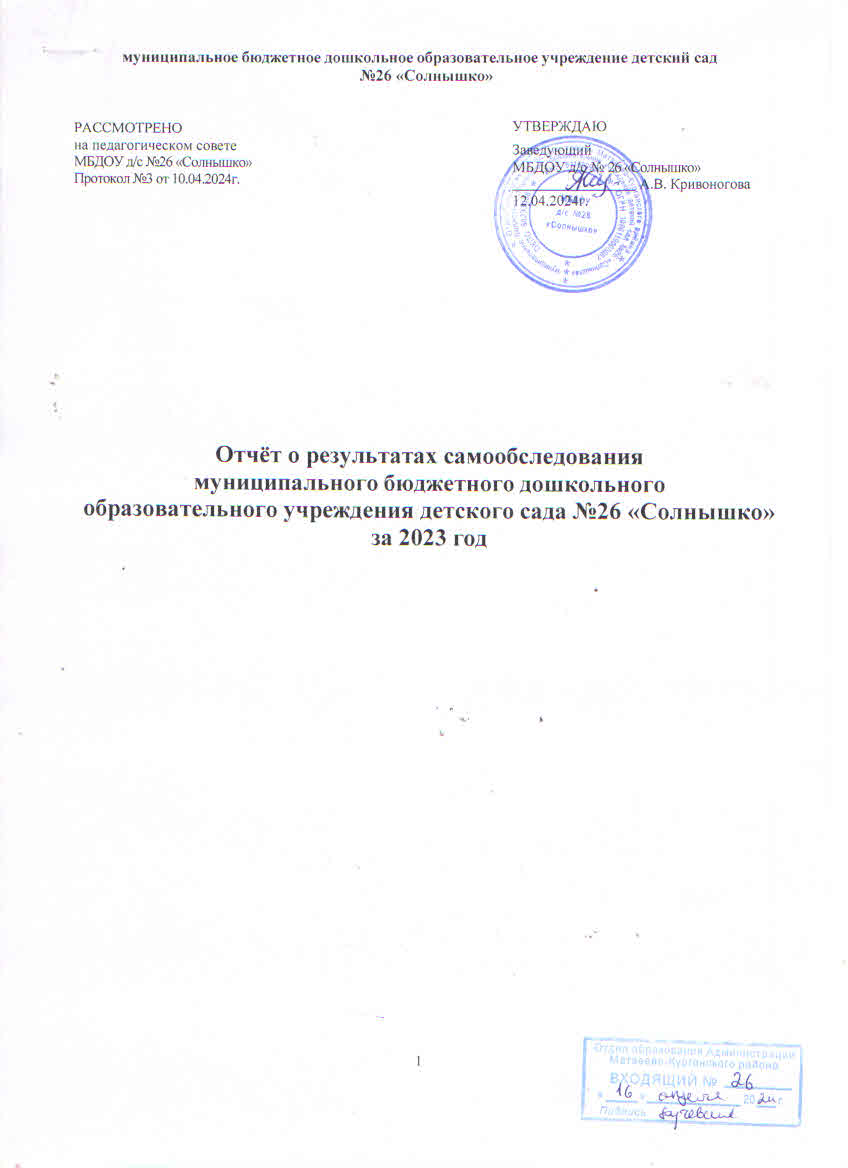 Содержание отчёта    - Общие сведения об образовательной организации ………………………………………………  3         Раздел I   Аналитическая часть	 Оценка образовательной деятельности ……………………….………………………………  4                                                                                                    -    Воспитательная работа…………………………………………………………………… 7               -    Дополнительное образование  …………………………………………………………... 9      2.   Система управления организации  …………………………………………………………… 10      3.   Оценка содержания и качества подготовки воспитанников  ……………………………….. 11Оценка организации воспитательно-образовательного процесса ………………………….. 15                                   Оценка кадрового обеспечения ………………………………………………………………..16                                                                                                                Оценка учебно-методического и библиотечно-информационного обеспечения…………..17Оценка материально-технической базы ………………………………………………………19Оценка функционирования внутренней системы оценки качества образования…….…….21         Раздел II Статистическая часть    - Результаты анализа показателей деятельности организации……..…………..………...… 22    Общий вывод………………………………………………………………………….... 25Общие сведения об образовательной организации     Муниципальное бюджетное дошкольное образовательное учреждение детский сад №26 «Солнышко»  (далее – Детский сад) расположено в центре с. Латоново. Общая площадь здания 737,1 кв. м, из них площадь помещений, используемых непосредственно для нужд образовательного процесса, 737,1 кв. м.На территории расположено 3 прогулочных площадки, 1 спортивная площадка. Участки оснащены теневыми навесами, игровым оборудованием, отделены друг от друга зелеными насаждениями.МБДОУ д/с №26 «Солнышко» осуществляет свою деятельность в соответствии с Законом Российской Федерации «Об образовании в России».      Предметом деятельности Детского сада является формирование общей культуры, развитие физических, интеллектуальных, нравственных, эстетических и личностных качеств, формирование предпосылок учебной деятельности, сохранение и укрепление здоровья воспитанников.В нашем Детском саду функционируют 3 группы для детей от 1,5 до 7 лет.МБДОУ д/с №26 «Солнышко» укомплектован воспитанниками на 100%, что соответствует нормативам наполняемости групп.Приём в МБДОУ д/с №26 «Солнышко» осуществляется в соответствии с Положением о порядке приема на обучение по образовательным программам дошкольного образования воспитанников в муниципальное бюджетное дошкольное образовательное учреждение детский сад №26 «Солнышко».Отношения между родителями воспитанников и (или) законными представителями строятся на договорной основе. Контингент воспитанников формируется в соответствии с их возрастом и в зависимости от требований СанПиН.Прием детей в учреждение осуществляется согласно Уставу учреждения на основании:заявления родителей (законных представителей);свидетельства о рождении ребенка;медицинской карты ребенка;документа, удостоверяющего личность родителей (законных представителей);свидетельства о регистрации ребенка по месту жительства или по месту пребывания на закрепленной территории или документ, содержащий сведения о регистрации ребенка по месту жительства или по месту пребывания;медицинского заключения о состоянии здоровья ребенкаДругие документы предоставляются только для подтверждения прав на социальную поддержку по оплате за содержание ребенка в учреждении. Аналитическая часть  1.    Оценка образовательной деятельностиОбразовательная деятельность в МБДОУ д/с №26 «Солнышко» организована в соответствии с Федеральным законом от 29.12.2012 № 273-ФЗ «Об образовании в Российской Федерации», ФГОС  дошкольного  образования,  с  01.01.2021  года  детский  сад  функционирует в соответствии с требованиями СП 2.4.3648-20 «Санитарно-эпидемиологические требования к организациям  воспитания  и обучения,  отдыха  и оздоровления  детей  и молодежи», а с 01.03.2021 — дополнительно с требованиями СанПиН 1.2.3685-21 «Гигиенические нормативы и требования к обеспечению безопасности и (или) безвредности для человека факторов среды обитания».Образовательная деятельность ведется на основании утвержденной образовательной программы дошкольного образования (ОП ДО), которая составлена в соответствии с Федеральным государственным образовательным стандартом дошкольного образования (ФГОС ДО), Федеральной образовательной программой дошкольного образования (ФОП ДО) и санитарно-эпидемиологическими правилами и нормативами.Переход на ФОП ДО. Согласно дорожной карте внедрения ФОП ДО в образовательный процесс в детском саду был составлен план-график по переходу детского сада на реализацию ФОП ДО. В план-график были включены мероприятия, рекомендованные Минпросвещения. На базе детского сада была создана рабочая группа по приведению ОП ДО в соответствие с ФОП ДО.Для формирования вариативной части ОП ДО рабочая группа организовала анкетирование с целью изучить запросы и потребности родителей и воспитанников. Данные анкетирования помогли определиться с приоритетной деятельностью детского сада. Это направления по патриотическому воспитанию, региональный компонент, а также профориентационная работа.На основании плана-графика проведения мониторинга инфраструктуры МБДОУ д/с №26 «Солнышко», утвержденного приказом заведующего МБДОУ была проведена промежуточная оценка степени соответствия РППС детского сада требованиям ФГОС и ФОП ДО.В ходе контроля выявлено: созданная РППС в детском саду учитывает особенности реализуемой ОП ДО. В каждой возрастной группе имеется достаточное количество современных развивающих пособий и игрушек. В каждой возрастной группе РППС обладает свойствами открытой системы и выполняет образовательную, развивающую, воспитывающую, стимулирующую функции.            На заседании установочного педагогического совета в августе 2023 года была утверждена образовательная программа дошкольного образования, разработанная на основе Федеральной образовательной программы дошкольного образования. Программа состоит из обязательной и вариативной частей. Обязательная часть ОП ДО оформлена с учетом ФОП ДО. Вариативная часть включает авторские и парциальные программы, которые отражают специфику детского сада, индивидуальные потребности воспитанников, мнение их родителей и условия, в которых проходит педагогический процесс.Целью реализации основной образовательной программы является: создание условий развития детей, открывающих возможности для их позитивной социализации, их личностного развития, развития инициативы и творческих способностей на основе сотрудничества со взрослыми и сверстниками и соответствующим возрасту видам деятельности, всестороннее развитие психических и физических качеств в соответствии с возрастными и индивидуальными особенностями, подготовка к жизни в современном обществе, к обучению в школе, обеспечение безопасности жизнедеятельности дошкольника.Основная образовательная программа МБДОУ д/с №26 «Солнышко» обеспечивает разностороннее развитие детей в возрасте от 1,5 до 7 лет с учетом их возрастных и индивидуальных особенностей по основным направлениям развития:-физическому-социально – коммуникативному-познавательному-речевому-художественно – эстетическому.В основе проектирования содержания Программы положены значимые для разработки и реализации Программы характеристики, в том числе характеристики особенностей детей дошкольного возраста.Содержание образовательной деятельности, осуществляемой в МБДОУ д/с №26 «Солнышко», определяется образовательной программой дошкольного образования МБДОУ д/с №26 (далее – Программа), реализуемой в образовательном учреждении в группах общеразвивающей направленности, и обеспечивает развитие личности ребенка в различных видах детской деятельности. Программа основана на комплексно-тематическом принципе построения образовательного процесса; предусматривает решение образовательных задач в совместной деятельности взрослых и детей и самостоятельной деятельности детей не только в рамках организованной образовательной деятельности, но и при проведении режимных моментов в соответствии со спецификой дошкольного образования.    Содержание Программы обеспечивает развитие личности, мотивации и способностей детей в различных видах деятельности (игровой, познавательно-исследовательской, коммуникативной, двигательной, изобразительной, музыкальной, самообслуживания и элементарного бытового труда, конструирования и восприятия художественной литературы) и охватывает следующие направления развития и образования детей (далее – образовательные области): социально-коммуникативное, познавательное, речевое, художественно-эстетическое и физическое развитие.Программа состоит из обязательной части и части, формируемой участниками образовательных отношений. Содержание обязательной части построено с учетом примерной общеобразовательной программы дошкольного образования «От рождения до школы» под редакцией Н.Е.Вераксы, Т.С.Комаровой, М.П.Васильевой и предполагает комплексность подхода, обеспечивая развитие детей во всех пяти взаимодополняющих образовательных областях. Часть Программы, формируемая участниками образовательных отношений, учитывает образовательные потребности, интересы и мотивы детей, членов их семей и педагогов. Образовательный процесс включает в себя: образовательную деятельность, осуществляемую в процессе организации различных видов детской деятельности (игровой, коммуникативной, трудовой, познавательно- исследовательской, конструирования, восприятия художественной литературы и фольклора, музыкальной, изобразительной, двигательной); образовательную деятельность, осуществляемую в ходе режимных моментов; самостоятельную деятельность детей; индивидуальную работу с детьми; взаимодействие с семьями воспитанников.В образовательном процессе педагогами использовались следующие образовательные технологии:здоровьесберегающиеигровыепроектные,проблемный метод обученияинформационно-коммуникационные технологии.В работе нашего МБДОУ широко используются современные ИКТ- технологии, педагоги работали над созданием презентаций познавательного и развивающего характера, осуществляли аудио- и видео-подборку музыкальных произведений по возрастам, мультимедийных презентаций для проведения непосредственной образовательной деятельности, консультаций и семинаров.На основании Федерального государственного образовательного стандарта дошкольного образования, утвержденного Приказом Министерства образования и науки Российской Федерации от 17.10.2013 № 1155, в целях оценки эффективности педагогических действий и лежащей в основе их дальнейшего планирования проводилась оценка индивидуального развития детей.При реализации Программы проводится педагогическая диагностика (мониторинг), которая предполагает составление индивидуального образовательного маршрута, для оценки индивидуального развития детей (поддержки ребенка, построение его образовательной траектории развития). Индивидуальный образовательный маршрут определяется образовательными потребностями, индивидуальными способностями и возможностями воспитанников, а также образовательным стандартом. Педагогический мониторинг проводится в учебном году 2 раза, в сентябре и мае.Система педагогической диагностики (мониторинга) осуществляется в соответствии с ФГОС дошкольного образования и обеспечивает комплексный подход к оценке индивидуальных достижений детей, позволяет осуществлять оценку динамики их достижений в соответствии с реализуемой образовательной программой дошкольного образования.Система психолого-педагогической диагностики (мониторинга) осуществляется в соответствии с ФГОС дошкольного образования и обеспечивает комплексный подход педагога- психолога к оценке психологического развития детей, позволяет осуществлять оценку динамики их достижений в соответствии с реализуемой образовательной программой дошкольного образования. По результатам педагогического анализа можно сказать, что преобладает средний уровень развития детей, что говорит об эффективности педагогического процесса в ДОУ.                 Выполнение ООП МБДОУ д/с №26 «Солнышко»по образовательным областям90807060504030201002022-2023	2023-2024Формы проведения диагностики:− диагностические занятия (по каждому разделу программы);− наблюдения, итоговые занятия.Разработаны диагностические карты освоения основной образовательной программы дошкольного образования Детского сада (ООП Детского сада) в каждой возрастной группе. Карты включают анализ уровня развития целевых ориентиров детского развития и качества освоения образовательных областей. Так, результаты качества освоения ООП Детского сада на конец 2022 года выглядят следующим образом:Результаты педагогического анализа показывают преобладание детей с высоким и средним уровнями развития при прогрессирующей динамике на конец учебного года, что говорит о результативности образовательной деятельности в детском саду.С 01.09.2022 стало возможным проводить массовые мероприятия со смешанными коллективами даже в закрытых помещениях, отменили групповую изоляцию. Также стало необязательно дезинфицировать музыкальный или спортивный зал в конце рабочего дня, игрушки и другое оборудование. Персонал смог работать без масок.Снятие антиковидных ограничений позволило наблюдать динамику улучшения образовательных достижений воспитанников. Дети стали активнее демонстрировать познавательную активность в деятельности, участвовать в межгрупповых мероприятиях, спокойнее вести на прогулках. Воспитатели отметили, что в летнее время стало проще укладывать детей спать и проводить занятия.Воспитательная работа. Реализация цели и задач программы воспитания осуществлялась по основным направлениям (модулям):развитие основ нравственной культуры;формирование основ семейных и гражданских ценностей;формирование основ гражданской идентичности;формирование основ социокультурных ценностей;формирование основ межэтнического взаимодействия;формирование основ информационной культуры;формирование основ экологической культуры;воспитание культуры труда.Для реализации программы воспитания был оформлен календарный план воспитательнойработы, который включает в себя общесадовские и групповые мероприятия. План составлен с учетом федерального календарного плана воспитательной работы.Чтобы выбрать стратегию воспитательной работы, в 2023 году проводился анализ состава семей воспитанников.Характеристика семей по составуХарактеристика семей по количеству детейВоспитательная работа строится с учетом индивидуальных особенностей детей, с использованием разнообразных форм и методов, в тесной взаимосвязи воспитателей, специалистов и родителей. Детям из неполных семей уделяется большее внимание в первые месяцы после зачисления в Детский сад.Календарный учебный график и учебный план, составлены с учетом содержания образовательных областей и включают обязательную часть и часть Программы, формируемую участниками образовательных отношений. Объем учебной нагрузки в течение недели, продолжительность образовательной деятельности определены в соответствии с санитарно-эпидемиологическими требованиями к устройству, содержанию и организации режима работы дошкольных образовательных учреждений (СанПиН СП 2.4.3648-20).Воспитательно - образовательный процесс МБДОУ д/с №26 «Солнышко» включает в себя:образовательную деятельность, осуществляемую в процессе организации различных видов детской деятельности (игровой, коммуникативной, трудовой, познавательно- исследовательской, конструирования, восприятия художественной литературы и фольклора, музыкальной, изобразительной, двигательной);образовательную деятельность, осуществляемую в ходе режимных моментов;самостоятельную деятельность детей;-индивидуальную работу с детьми;взаимодействие с семьями воспитанников.За 1,6 месяцев реализации Программы воспитания родители выражают удовлетворенность воспитательным процессом в детском саду, что отражено на результатах анкетирования, проведенного в декабре 2022 года.Учитывая пожелание родителей, мероприятия спортивной направленности в осенний период проводились на открытом воздухе с привлечением родительской общественности.Построение воспитательно - образовательного процесса основывалось на адекватных возрасту формах работы с детьми. В основу организации воспитательно - образовательного процесса положен комплексно - тематический принцип планирования.Задачи МБДОУ за отчетный 2023 годВ течение прошедшего учебного года продолжалась работа по охране и укреплению здоровья воспитанников. Уделялось внимание пропаганде здорового образа жизни и просвещению родителей по вопросам физического развития, воспитания дошкольников, профилактики детской заболеваемости.В ДОУ созданы условия по охране и укреплению здоровья детей.В групповых помещениях созданы условия для предупреждения плоскостопия и нарушений осанки у детей: дорожки здоровья, мебель в соответствии с ростом детей.Регулярно организуются консультации, наглядная информация для родителей по вопросам профилактики и здоровьесбережения: «Профилактика простудных заболеваний».В группах были проведены для родителей консультации, подготовлены папки- передвижки, где информация излагалась в доступной, наглядной форме. Большое внимание руководство и коллектив детского сада уделяют созданию условий для полноценного физического развития воспитанников через использование здоровьесберегающих технологий при осуществлении образовательной деятельности воспитанников: в каждой группе оформлено планирование физкультурных занятий, утренних гимнастик, создана картотека подвижных игр.Состав детей по группам здоровья:Дополнительное образование (ДПОУ)В нашем детском саду работа по предоставлению дополнительных (платных) услуг не осуществляется.Вывод: все нормативные локальные акты в части содержания, организации образовательного процесса в Детском саду имеются в наличии. Все возрастные группы укомплектованы полностью. Вакантных мест не имеется. Реализуются приоритетные направления работы. Образовательная  деятельность  в ДОО  в течение  отчетного  периода  осуществлялась в соответствии с требованиями действующего законодательства.																						  2.Система управления организацииНормативно-правовое обеспечение управления ДОУ:Управление МБДОУ д/с №26 «Солнышко» осуществляет свою деятельность в соответствии:Конституция Российской ФедерацииЗаконом Российской Федерации «Об образовании в Российской Федерации» №273-ФЗУказы и распоряжения Президента Российской ФедерацииПостановления и распоряжения Правительства Российской ФедерацииЗаконодательные и иные правовые акты государственных органовНормативные правовые акты органов местного самоуправленияРешения органов управления образованием всех уровнейПриказ Министерства образования и науки РФ от 17 октября 2013 г. №1155 «Об утверждении Федерального государственного образовательного стандарта дошкольного образования»Приказ Министерства просвещения Российской Федерации от 31.07.2020 г. № 373 "Об утверждении Порядка организации и осуществления образовательной деятельности по основным общеобразовательным программам - образовательным программам дошкольного образования""Санитарно-эпидемиологические требования к организациям воспитания и обучения, отдыха и оздоровления детей и молодежи", СП 2.4.3648-20«Гигиенические нормативы и требования к обеспечению безопасности и (или) безвредности для человека факторов среды обитания», СанПиН 1.2.3685-21Локальные акты на уровне города и ДОУУправление детским садом осуществляется в соответствии с действующим законодательством и Уставом детского сада.Управление Детским садом строится на принципах единоначалия и коллегиальности. Коллегиальными органами управления являются педагогический совет, общее собрание работников. Единоличным исполнительным органом является руководитель – заведующий.Органы управления, действующие в детском саду             Структура и система управления соответствуют специфике деятельности Детского сада.             По итогам 2023 года система управления Детского сада оценивается как эффективная, позволяющая           учесть мнение работников и всех участников образовательных отношений. В следующем году                изменение системы управления не планируется.Вывод: МБДОУ д/с №26 «Солнышко» функционирует  в соответствии с нормативными документами в сфере образования. Структура и механизм управления дошкольным учреждением определяют его стабильное функционирование. Управление Детским садом осуществляется на основе сочетания принципов  единоначалия и коллегиальности на аналитическом уровне. 3.Оценка содержания и качества подготовки воспитанниковСодержание образовательных программ Детского сада соответствует основным положениям возрастной психологии и дошкольной педагогики. Формами организации педагогического процесса в МБДОУ являются:ООД — организованная образовательная деятельность;образовательная деятельность в режимных моментах;самостоятельная деятельность;деятельность по интересам.ООД организуется в соответствии с учебным планом и сетками занятий. Образовательная деятельность строилась по комплексно-тематическому принципу на основе интеграции образовательных областей. Работа над темой велась как на занятиях, так и в процессе режимных моментов и самостоятельной деятельности детей в обогащенных по теме развивающих центрах. Количество ООД и их длительность определены таблицей 6.6 СанПиН 1.2.3685-21 и зависят от возраста ребенка.Реализация ОП ДО строилась в соответствии с образовательными областями:«Физическое развитие»;«Социально-коммуникативное развитие»;«Познавательное развитие»;«Художественно-эстетическое развитие»;«Речевое развитие».Диагностическая работа по выявлению уровня развития воспитанников проводится в три этапа: сентябрь — первичная диагностика, декабрь — промежуточная диагностика, май — итоговая диагностика. Для проведения диагностики педагоги использовали произвольные формы на основе малоформализованных диагностических методов: наблюдение, свободные беседы, анализ продуктов детской деятельности, специальные диагностики ситуации, дополнительные методики по образовательным областям. Для фиксации результатов диагностики были использованы карты наблюдения и диагностики.Основная первичная диагностика проводилась с 9 по 23 сентября.Цель первичной диагностики: выявить стартовые условия (исходный уровень развития), определить проблемные сферы, сформулировать цели, разработать проект образовательной деятельности на год.Промежуточная диагностика проводилась в середине учебного года (декабрь). Сроки проведения — с 1 по 17 декабря.Цель промежуточной диагностики: оценить правильность выбранной стратегии образования, выявить динамику развития, внести коррективы в образовательную деятельность.Цель итоговой диагностики: оценить степень решения поставленных задач и определить перспективы дальнейшего проектирования образовательной деятельности.Результаты педагогического анализа показывают преобладание детей с высоким и средним уровнями развития при прогрессирующей динамике на конец учебного года, что говорит о результативности образовательной деятельности в Детском саду.Реализация каждой образовательной области предполагает решение специфических задач во всех видах детской деятельности, имеющих место в режиме дня Детского сада:режимные моменты;игровая деятельность;специально организованные традиционные и интегрированные занятия;индивидуальная и подгрупповая работа;самостоятельная деятельность;опыты и экспериментирование.Во исполнение Указа Президента от 17.05.2023 № 358 в годовой план работы детского сада были внесены мероприятия по формированию безопасной информационной среды для педагогов, детей и родителей. В течение года со всеми участниками образовательных отношений проводились просветительские мероприятия. Для педагогов был организован тренинг  по теме  «О защите  детей  от информации,  причиняющей  вред  их здоровью и развитию». На заседании педагоги обсудили доступные для дошкольников формы работы по теме, а также был подобран демонстрационный материал из опыта работы других детских садов.В рамках реализации стратегии с родителями дошкольников был организован совместный проект «Информационная безопасность дошкольников в современных условиях». В течениеполугодия также проводились консультации по теме, оформлен информационный стенд в каждой возрастной группе.В рамках физического развития проводятся образовательно-досуговые мероприятия: «Самые сильные, самые смелые» — согласно календарному плану воспитательной работы детского сада. Также в возрастных группах проводятся Дни здоровья с участием родителей.                В 2023 году в рамках патриотического воспитания осуществлялась работа по формированию представлений о государственной символике РФ: изучение государственных символов: герба, флага и гимна РФ. Деятельность была направлена на формирование у дошкольников ответственного отношения к государственным символам страны.Во исполнение Указа Президента от 27.06.2022 № 401 на педагогическом совете был рассмотрен и согласован план мероприятий, приуроченных к Году педагога и наставника. В течение года со всеми участниками образовательных отношений были проведены тематические мероприятия. Так, в рамках реализации плана с дошкольниками проводились тематические беседы и занятия, на которых педагоги рассказывали о профессии воспитателя. С родителями воспитанников были организованы тематические выставки в разных форматах. Например, очные выставки фотографий «Профессия воспитатель». Чтобы повысить общественный престиж и профессиональный статус педагогического труда, был организован конкурс чтецов среди воспитанников детского сада «Мой наставник в жизни».В течение года был реализован совместный проект «Мой лучший друг — воспитатель» совместно  с детьми,  педагогами  и родителями.  Такой  проект  помог  сформировать у дошкольников и родителей уважительное отношение к профессии, а также закрепить знания о значимости воспитателя в цепочке воспитания ребенка.Воспитательная работа в 2023 году осуществлялась в соответствии с рабочей программой воспитания и календарным планом воспитательной работы. Всего было проведено 22 мероприятий. Виды и формы организации совместной воспитательной деятельности педагогов, детей и их родителей разнообразны:коллективные мероприятия;тематические досуги;выставки;акции;Деятельность Детского сада направлена на обеспечение  непрерывного,  всестороннего и своевременного развития ребенка. Организация образовательной деятельности строится на педагогически обоснованном выборе программ (в соответствии с лицензией), обеспечивающих получение образования, соответствующего ФГОС ДО и ФОП ДО.В основу воспитательно-образовательного процесса МБДОУ д/с №26 «Солнышко» в 2023 году были положены образовательная программа дошкольного образования, самостоятельно разработанная в соответствии с федеральным государственным образовательным стандартом дошкольного образования и с учетом федеральной образовательной программы дошкольного образования. В ходе реализации образовательной деятельности используются информационные технологии, современные педагогические технологии, создана комплексная система планирования образовательной деятельности с учетом направленности реализуемой образовательной программы, возрастных и индивидуальных особенностей воспитанников, которая позволяет обеспечить бесшовный переход воспитанников детского сада в школу.	Вывод: образовательный процесс в Детском саду организован в соответствии с требованиями, предъявляемыми ФГОС ДО и ФОП ДО, и направлен на сохранение и укрепление здоровья воспитанников, предоставление равных возможностей для полноценного развития каждого ребенка. Общая картина оценки индивидуального развития позволила выделить детей, которые нуждаются в особом внимании педагога и в отношении которых необходимо скорректировать, изменить способы взаимодействия, составить индивидуальные образовательные маршруты.Оценка организации воспитательно-образовательного процессаВ основе образовательного процесса в Детском саду лежит взаимодействие детей, педагогов и родителей.Основные формы организации образовательного процесса:совместная деятельность детей и взрослого, где выделяются непосредственно образовательная деятельность с основными формами организации: игра, наблюдение, экспериментирование, проектная деятельность, общение (разговор, беседа) и решение образовательных задач в процессе режимных моментов и прочиесамостоятельная деятельность детейЗанятия в рамках образовательной деятельности ведутся по подгруппам. Продолжительность занятий соответствует СанПин 1.2.3685-21 и составляет:-   Группа раннего возраста  от 1,5 до 3 лет – до 10 минут-   Младше-средняя группа   от 3 до 4 лет – до 15 минут                                           от 4 до 5 лет – до 20 минут                                            -   Группа старшего дошкольного возраста  от 5 до 6 лет – 25 минут     от 6 до 7 лет – до 30 минутМежду занятиями в рамках образовательной деятельности предусмотрены перерывы продолжительностью не менее 10 минут.Основной формой деятельности является игра. Образовательная деятельность с детьми строится с учетом индивидуальных особенностей детей и их способностей. Выявление и развитие способностей воспитанников осуществляется во всех формах образовательного процесса.В рамках реализации годового плана работы в течение года проводились мероприятия для родителей с использованием форм работы онлайн и офлайн. По запросу родителей педагогами и специалистами были проведены:13 индивидуальные консультации с родителями и воспитанниками;14 индивидуальные консультации с родителями;В течение  года  проводилась  систематическая  работа,  направленная  на сохранение и укрепление физического, психического и эмоционального здоровья детей, по профилактике нарушений осанки и плоскостопия у детей. Педагоги Детского сада ежегодно при организации образовательного процесса учитывают уровень здоровья детей и строят образовательную деятельность с учетом здоровья и индивидуальных особенностей детей. В физическом развитии дошкольников основными задачами для Детского сада являются охрана  и укрепление  физического,  психического  здоровья  детей,  в том  числе их эмоционального благополучия. Оздоровительный процесс включает в себя:профилактические, оздоровительные мероприятия;организацию рационального питания (четырехразовый режим питания);санитарно-гигиенические и противоэпидемиологические мероприятия;двигательную активность;комплекс закаливающих мероприятий;использование здоровьесберегающих технологий и методик (дыхательные гимнастики, индивидуальные физические упражнения);режим проветривания и кварцевания.Вывод: воспитательно-образовательный процесс в Детском саду строится с учетом требований санитарно-гигиенического режима в дошкольных учреждениях. Выполнение детьми  программы  осуществляется  на хорошем  уровне. Годовые  задачи  реализованы в полном объеме. В Детском саду систематически организуются и проводятся различные тематические мероприятия. Содержание воспитательно-образовательной работы соответствует требованиям социального заказа (родителей), обеспечивает развитие детей за счет использования образовательной программы. Организация педагогического процесса отмечается гибкостью, ориентированностью на возрастные и индивидуальные особенности детей, что позволяет осуществить личностно ориентированный подход к детям.Оценка кадрового обеспеченияДетский сад укомплектован педагогами на 100 процентов согласно штатному расписанию.Всего работают 17 человек. Педагогический коллектив Детского сада насчитывает 6 человек. Курсы повышения квалификации в 2023 году прошли 4 работника Детского сада, из них 4педагога.По итогам 2023 года Детский сад перешел на применение профессиональных стандартов. Все 6 педагогических работников Детского сада соответствуют квалификационным требованиям профстандарта «Педагог». Их должностные инструкции соответствуют трудовым функциям, установленным профстандартом «Педагог».Учреждение укомплектовано педагогическими кадрами на 100%, в соответствии со штатным расписанием, а именно следующими специалистами:Характеристика педагогического коллективаОбразовательный уровень педагогического коллективаАнализ возрастного уровня и стажа педагогической работы позволяет говорить о наличии в настоящий момент в дошкольном учреждении опытного педагогического состава.Стажевые показатели педагогического коллективаУровень квалификации педагогического коллективаВ МБДОУ созданы необходимые условия для профессионального роста сотрудников, утверждён план повышения квалификации и аттестации педагогических кадров.С целью повышения профессионального уровня, в соответствии с Законом Российской Федерации РФ от 29.12.2012 № 273-ФЗ «Об образовании» и Профессиональным стандартом педагога (Приказ Минтруда и соц. защиты РФ от 18.10.2013 No 544Н), административный и педагогический персонал один раз в 3 года в обязательном порядке проходят курсы повышения квалификации по занимаемой должности.Повышение уровня профессиональной компетентности педагогов МБДОУ д/с №26 «Солнышко», проходит через:курсы повышения квалификации (100% педагогов);участие в авторских семинарах;участие в вебинарах различного уровняучастие в педсоветах, семинарах, открытых занятиях на уровне ДОУ;участие в муниципальных, областных и всероссийских конкурсах, фестивалях, выставках.Планомерная работа педагогов по самообразованию способствует непрерывному повышению их квалификации в условиях ДОУ, осмыслению ими передового педагогического опыта на теоретико-практическом уровне, совершенствованию профессиональных умений и навыков.На сегодняшний день сильными сторонами кадровой системы нашего учреждения являются:стабильный коллектив;обеспеченность кадрами (воспитатели, специалисты, вспомогательный персонал);все педагоги имеют квалификационную категорию.Вывод: в Детском саду созданы кадровые условия, обеспечивающие качественную реализацию образовательной программы в соответствии с требованиями обновления дошкольного образования. В учреждении созданы условия для непрерывного профессионального развития педагогических работников через систему методических мероприятий в Детском саду. Таким образом, система психолого- педагогического сопровождения педагогов, уровень профессиональной подготовленности и мастерства, их творческий потенциал, стремление к повышению своего теоретического уровня позволяют педагогам создать комфортные условия в группах, грамотно и успешно строить педагогический процесс с учетом требований ФГОС и ФОП ДО. Однако необходимо педагогам и узким специалистам более активно принимать участие в методических мероприятиях разного уровня, так как это, во-первых, учитывается при прохождении процедуры экспертизы во время аттестации педагогического работника, а во-вторых, играет большую роль в повышении рейтинга Детского сада.Оценка учебно-методического и библиотечно-информационного обеспеченияВ каждой возрастной группе имеется банк необходимых учебно-методических пособий, рекомендованных для планирования воспитательно-образовательной работы в соответствии с обязательной частью ОП ДО.Учебно-методические пособия в соответствии с ФГОС для воспитателей ДОУ, включают в себя различные материалы: прогулки, развлечения, игры, рекомендации, материалы для подготовки творческих и развивающих занятий, конспекты и сетки занятий.Учебно-методическое обеспечение включает в себя также УМК к основной образовательной программе дошкольного образования «От рождения до школы» под редакцией Н.Е. Вераксы, Т.С. Комаровой, М.А. Васильевой.             В 2023 году детский сад пополнил учебно-методический комплект методической литературой                с учетом ФОП ДО. Приобрели наглядно-дидактические пособия:- серии «Мир в картинках», «Рассказы по картинкам», «Грамматика в картинках», «Искусство детям»;- картины для рассматривания, плакаты;- комплексы для оформления родительских уголков;            Также были закуплены парциальные программы и ПМК для реализации вариативной части               ФОП  ДО:      - «Игралочка»;            - «Преемственность      - «От звука к букве»;            Информационное обеспечение детского сада включает:      - информационно-телекоммуникационное оборудование — в 2023 году пополнилось         ноутбуком,        МФУ, интерактивным экраном;  - программное обеспечение — позволяет работать с текстовыми редакторами, интернет-     ресурсами,    фото-, видеоматериалами, графическими редакторами.           Организованная в детском саду предметно-развивающая среда инициирует познавательную и творческую активность детей, предоставляет ребенку свободу выбора форм активности, обеспечивает содержание разных форм детской деятельности, безопасна и комфортна, соответствует интересам, потребностям и возможностям каждого ребенка, обеспечивает гармоничное отношение ребенка с окружающим миром. Сведения о состоянии учебно-методической базы ДОО представлены в таблице ниже.           Игрового материала и оборудования в возрастных группах имеется в достаточном количестве.                 Все игрушки и игровые пособия имеют сертификаты и соответствуют возрастным особенностям дошкольников. Учебно-методическими пособиями детский сад укомплектован на 80 процентов и соответствует нормативным требованиям. Задача оснащения предметно-развивающей среды остается одной из главных.Вывод: в Детском саду учебно-методическое и информационное обеспечение достаточное для организации образовательной деятельности и эффективной реализации образовательныхпрограмм.Оценка материально-технической базыВ Детском саду сформирована материально-техническая база для реализации образовательной программы дошкольного образования детей.Бытовые условия в групповых помещениях и специализированных кабинетах соответствуют СанПиН 2.4.3648-20 «Санитарно-эпидемиологические требования к устройству, содержанию и организации режима работы дошкольных образовательных организаций».Для обеспечения реализации образовательной Программы, а также присмотра и ухода за детьми в ДОУ функционируют:− групповые помещения – 3;− кабинет заведующего – 1;− методический кабинет – 1;педагог-психолог кабинет -1− музыкальный зал – 1;- физкультурный зал  – 1;− пищеблок – 1;− прачечная – 1;− медицинский блок – 1;Прогулочные площадки каждой группы оснащены игровым и спортивным оборудованием.Предметно-пространственная среда в ДОУ соответствует принципам информативности, вариативности, комплексирования и гибкого зонирования, полифункциональности, стабильности и динамичности; требованиям обеспечения процессов присмотра и ухода за детьми.В групповых комнатах предусмотрено выделение различных пространств (для игры, конструирования, уединения и пр.), а также разнообразных материалов, игр, игрушек и оборудования, обеспечивающих свободный выбор детей, а также реализацию программных задач по всем направлениям развития ребенка. Насыщенность среды соответствует возрастным возможностям детей и содержанию образовательной программы ДОУ.Образовательное пространство групп оснащено средствами обучения (имеется интерактивное оборудование), материалами для игровой деятельности (игрушки, мебель, различные конструкторы, книги, игры и игрушки и т.п.) спортивным, оздоровительным оборудованием инвентарём (в соответствии со спецификой программы):, мячи, скакалки, гимнастические палки, флажки, обручи, кегли, дуги для подлезания, приспособление для прыжков в высоту, детский хоккей, теннис, бадминтон и пр.). РППС групп и помещений МБДОУ д/с №                                                                                                                                                                                26 «Солнышко» соответствует требованиям по обеспечению надёжности и безопасности  их  использования,  мебель  соответствует  нормам  СанПиН  2.4.3648-20«Санитарно-эпидемиологические требования к устройству, содержанию и организации режима работы дошкольных образовательных организаций». Мебель стулья и столы одной группы мебели и промаркированы. Подбор мебели для детей проводится с учетом роста детей, имеет надежные крепления, шкафы для одежды и обуви закреплены и оборудованы полками для головных уборов и крючками для верхней одежды. Каждый индивидуальный шкаф промаркирован.Таким образом, материально-технические условия соответствует требованиям СанПиН, правилам пожарной безопасности, охраны жизни и здоровья всех субъектов образовательного процесса, обеспечивает комплексную безопасность дошкольного учреждения.Развивающая предметно-пространственная среда обеспечивает максимальную реализацию образовательного потенциала пространства и материалов, оборудования и инвентаря для развития детей дошкольного возраста в соответствии с особенностями каждого возрастного этапа. Но, проблема совершенствования РППС ДОУ остается одной из приоритетных, в связи с приведением ее в соответствие с требованиями ФГОС ДО.В 2023 году были приобретены интерактивные панели с информационно-методическим комплектом для применения в образовательной деятельности дошкольников.В течение учебного года педагоги активно работали над построением и совершенствованием развивающей предметно-пространственной среды. Во всех возрастных группах новыми развивающими и дидактическими игрушками дополнялись центры игровой, двигательной, музыкальной, художественно-эстетической, познавательной и речевой активности.Содержание развивающей предметно-пространственной среды в детском саду имеет гендерную направленность и соответствует интересам мальчиков и девочек, периодически изменяется, варьируется, постоянно обогащается с ориентацией на поддержание интереса детей, на обеспечение «зоны ближайшего развития», на неисчерпаемую информативность и индивидуальные возможности детей.Во всех группах оборудованы уголки казачьего быта в соответствии с возрастными особенностями детей. Одним из непременных условий влияния среды на развитие как одаренного, так и обычного ребенка является участие взрослого. В совместной деятельности педагоги детского сада стимулирует познавательную активность детей, поддерживают имеющийся у них интерес, обеспечивают материалами для экспериментирования, играми, игрушками, отвечают на многочисленные вопросы или предлагает новые сферы деятельности.           В каждой группе оборудованы мини-библиотеки детской художественной литературы.Музыкальный залВ зале имеется музыкальный центр, аудиосистема, мультимедийный комплекс. В зале проводится непосредственно образовательная деятельность по музыкальному воспитанию, утренняя гимнастика, подгрупповые и индивидуальные занятия, праздники, досуги и развлечения.Материально-техническое состояние МБДОУ и территории соответствует действующим санитарно- эпидемиологическим требованиям к устройству, содержанию и организации режима работы в дошкольных организациях, правилам пожарной безопасности, требованиям охраны труда.Твердый и мягкий хозяйственный инвентарь приобретен в соответствии с санитарными требованиями. Обслуживающий персонал обеспечен спецодеждой.Физкультурные занятия в детском саду проводятся в физкультурном зале и на спортивной площадке.Зал светлый, просторный, оснащен спортивным комплексом: скамейками, пособиями для прыжков, метания, подлезания, имеются мячи, обручи, скакалки.Внедрение в образовательный процесс интерактивных педагогических технологий направлено на формирование интегративных качеств дошкольников, овладение ими конструктивными способами и средствами взаимодействия с окружающими людьми в соответствии с задачами, которые ставят современные Федеральные образовательные государственные стандарты.Перед началом учебного года проводится конкурс на лучшую подготовку к новому учебному году, целью которого является организация и создание благоприятных условий для воспитательно-образовательной работы с детьми, оптимизация полноценной развивающей предметно-пространственной среды в группах, выявление творческих способностей воспитателей.Для повышения методической компетентности педагогов, воспитательно- образовательной работе с детьми и информационно-просветительской с родителями в МБДОУ используются компьютерные технологии, мультимедийное оборудование. Электронные ресурсы, технические средства обученияОценка функционирования внутренней системы оценки качества  образования           Система качества дошкольного образования в детском саду рассматривается как система контроля              внутри ДОО, которая включает в себя интегративные качества:качество методической работы;качество воспитательно-образовательного процесса;качество взаимодействия с родителями;качество работы с педагогическими кадрами;качество развивающей предметно-пространственной среды.            С целью повышения эффективности учебно-воспитательной деятельности применяется              педагогический мониторинг, который дает качественную и своевременную информацию,              необходимую для принятия управленческих решений.           В детском саду 27.03.2023 утверждено положение о внутренней системе оценки качества              образования. Мониторинг качества образовательной деятельности в 2023 году показал            эффективную работу педагогического коллектива по всем показателям.           В период с 20.11.2023 по 24.11.2023 проводилось анкетирование 47 родителей, получены              следующие результаты:доля получателей услуг, положительно оценивающих доброжелательность и вежливость работников организации, — 87 процент;доля получателей услуг, удовлетворенных компетентностью работников организации, — 74 процента;доля получателей услуг, удовлетворенных материально-техническим обеспечением организации, — 65 процентов;доля получателей услуг, удовлетворенных качеством предоставляемых образовательных услуг, — 85 процента;доля получателей услуг, которые готовы рекомендовать организацию родственникам и знакомым, — 94 процента.            Анкетирование родителей показало высокую степень удовлетворенности качеством               предоставляемых услуг.           Вывод: в детском саду выстроена четкая система методического контроля и анализа результативности воспитательно - образовательного процесса по всем направлениям развития дошкольника и функционирования детского сада в целом.            Раздел 2. Статистическая частьРезультаты анализа показателей деятельности организацииАнализ показателей деятельности детского сада за 2023 год показал, что:Анализ показателей указывает на то, что Детский сад имеет достаточную инфраструктуру, которая соответствует требованиям СП 2.4.3648-20 «Санитарно-эпидемиологические требования  к организациям  воспитания  и обучения,  отдыха  и оздоровления  детей и молодежи» и позволяет реализовывать образовательные программы в полном объеме в соответствии с ФГОС и ФОП ДО.Детский сад укомплектован достаточным количеством педагогических и иных работников, которые имеют высокую квалификацию и регулярно проходят повышение квалификации, что обеспечивает результативность образовательной деятельности          Общий вывод.           Таким образом, детский сад стабильно функционирует и развивается, выполняя социальный заказ родителей воспитанников, общественности. Основным критерием оценки этой деятельности является выполнение муниципального заказа.             Перспективы:            1. Разработать модель эффективного управления для повышения качества оказываемых образовательных услуг.            2. Обобщить и транслировать опыт работы детского сада на областном и федеральном уровнях.            3. Продолжать реализацию мероприятий со всеми участниками образовательных отношений.            4. Дополнять развивающую среду на игровых прогулочных площадках, в образовательном пространстве ДОУ.Наименование образовательнойорганизацииМуниципальное бюджетное дошкольное образовательноеучреждение детский сад №26»Солнышко» (МБДОУ д/с №26 «Солнышко»)РуководительКривоногова Анастасия ВикторовнаАдрес организации346969, Ростовская область, Матвеево-Курганский район,с. Латоново, ул. Октябрьская, 48аТелефон, факс8(86341)2-68-33Адрес электронной почтыsolnyshko.latonovo.26@mail.ru Адрес сайта http://solnce26.m-kurgan.ru     УчредительОтдел образования Администрации Матвеево-Курганского районаДата создания2009 годЛицензия№4063 от 15.10.2014г. (бессрочно) Серия 61Л01 0001640Режим работыс сентября по май – образовательно-воспитательный процесс;с июня по август – летняя оздоровительная кампания;рабочая неделя – пятидневная;длительность пребывания детей – 10 часов;ежедневный график работы: с 7:30 до 17-30выходные дни: суббота, воскресенье, праздничные дни, установленные законодательством Российской ФедерацииГруппыВозрастНаправленностьРежим работыРаннего возраста1,5 – 3 года12 человекОбщеразвивающая07.30 – 17.30 – 10чМладше-средняя3 - 5 лет24 человекОбщеразвивающая07.30 – 17.30 – 10чСтаршего дошкольного возраста5 - 7 лет26 человекОбщеразвивающая07.30 – 17.30 – 10чСостав семьиКоличество семейПроцент от общего количества семей воспитанниковПолная 5284Неполная с матерью1016Неполная с отцом00Оформлено опекунство00Количество детей в семьеКоличество семейПроцент от общего количества семей воспитанниковОдин ребенок711%Два ребенка2032%Три ребенка и более3557%1.Создание условий для привлечения внимания участников образовательных отношений (детей, педагогов, родителей) для возрождения престижа профессии педагога,поднятия её на качественно новый уровень, признания особого статуса педагогических работников, в том числе, осуществляющих наставническую деятельность.2.Создание условий для формирования основ патриотизма у детей дошкольноговозраста, начал гражданственности через установление преемственных взаимосвязей между уровнями образования: дошкольное  – школьное образование.Всего человекГруппа здоровья/человекГруппа здоровья/человекГруппа здоровья/человекГруппа здоровья/человекВсего человекIIIОсн.Подг624121620Наименование органаФункцииЗаведующий-Контролирует работу и обеспечивает эффективное взаимодействие организации-издает приказы и дает указания, обязательные для исполнения всеми работниками детского сада;-утверждает локальные акты детского сада;-утверждает Правила внутреннего трудового распорядка детского сада с учетом мнения профсоюзного комитета;-утверждает штатное расписание детского сада, -утверждает образовательные программы детского сада;-формирует контингент воспитанников;-утверждает  графики,  режим  дня  и  расписание  занятий воспитанников;-осуществляет общее руководство детским садом.Педагогический советОсуществляет текущее руководство образовательной деятельностью детского сада, в том числе рассматривает вопросы:- развития образовательных услуг- регламентации образовательных отношений- разработки образовательных программ- выбора учебных пособий, средств обучения и воспитания- материально-технического обеспечения образовательного процесса- аттестации, повышения квалификации пед.работников- координации деятельности методических объединений Общее собраниеработников детского сада  Реализует право работников участвовать в управлении образовательной организацией, в том числе:− участвовать в разработке и принятииколлективного договора, Правил трудового распорядка, изменений и дополнений к ним;− принимать локальные акты, которыерегламентируют деятельность образовательной организации и связаны с правами и обязанностями работников;− разрешать конфликтные ситуации между работниками и администрацией образовательной организации;− вносить предложения по корректировке плана мероприятий организации, совершенствованию ее работы и развитиюматериальной базыОбразовательная областьФормы работыЧто должен усвоитьвоспитанникПознавательное развитиеИгровая деятельностьТеатрализованная деятельностьЧтение стихов оРоссии, Родном крае, Российском флаге и т.д.Получить знания обокружающем мире, малой родине, Отечестве,социокультурных ценностях нашего народа,отечественных традициях и праздниках, госсимволах, олицетворяющих РодинуСоциально-коммуникативное развитиеИгровая деятельностьТеатрализованная деятельностьЧтение стихов оРоссии, Родном крае, Российском флаге и т.д.Усвоить нормы и ценности, принятые в обществе, включая моральные инравственные.Сформировать чувствопринадлежности к своей семье.Речевое развитиеИгровая деятельностьТеатрализованная деятельностьЧтение стихов оРоссии, Родном крае, Российском флаге и т.д.Познакомится с книжнойкультурой, детской литературойХудожественно- эстетическое развитиеТворческие формы- рисование, лепка,художественное слово, конструирование и др.Научиться использовать госсимволы в спортивныхмероприятиях.Общее кол-воВоспитательМузыкальный руководитель651Общее кол-вовысшее/ педагогическоесреднее специальное/ педагогическое660Стаж педагоговдо 5 лет5 –15 лет15 –20 летсвыше 20 летСтаж педагогов0411Общее кол-воВысшаяПерваяСоответствие занимаемойдолжностиНе подлежат аттестации62400Наименование% обеспеченияИгрушки85Музыкальные инструменты70Предметы декоративно-прикладного искусства70Картины, репродукции70Наглядные пособия (коллекции, чучела, муляжи...)70Технические средства обучения70Детская литература80Методическая литература80НаименованиеКоличествоНаправление деятельностиКомпьютеры:	для работы педагогов1Для	повышения	квалификации педагогов	для работы с детьмиПознавательно-речевое развитиеХудожественно-эстетическоеПодготовка детей к школе	для работыадминистративно- хозяйственных служб1Административные проектыПодготовка документацииМультимедийное оборудование1	проектор, экран		икомпьютерМультимедийные		для детей, родителей и педагогов.Интерактивное оборудование1  Познавательно-речевое развитиеХудожественно-эстетическоеПодготовка детей к школеМузыкальный центр1Художественно-эстетическоеТелевизор и видеоплеер1Социально-коммуникативное развитие№ п/пПоказателиЕдиница измеренияЕдиница измеренияКалендарный годКалендарный годКалендарный годДинамика, +,-Динамика, +,-№ п/пПоказателиЕдиница измеренияЕдиница измерения202220232023Динамика, +,-Динамика, +,-1Образовательная деятельностьОбразовательная деятельностьОбразовательная деятельностьОбразовательная деятельностьОбразовательная деятельностьОбразовательная деятельностьОбразовательная деятельностьОбразовательная деятельность1.1Общая численность воспитанников, осваивающих образовательную программу дошкольного образования, в том числе: человек5858586262+41.1.1В режиме полного дня (8 - 12 часов)  человек5858586262+41.1.2В режиме кратковременного пребывания (3 - 5 часов) человек0000001.1.3В семейной дошкольной группечеловек0000001.1.4В форме семейного образования с психолого-педагогическим сопровождением на базе дошкольной образовательной организациичеловек0000001.2Общая численность воспитанников в возрасте до 3 лет человек1515151212-31.3Общая численность воспитанников в возрасте от 3 до 8 летчеловек4343435050+71.4Численность/удельный вес численности воспитанников в общей численности воспитанников, получающих услуги присмотра и ухода:человек/ %58/10058/10058/10062/10062/100+4 1.4.1В режиме полного дня (8 - 12 часов)человек/ %58/10058/10058/10062/10062/100+4 1.4.2В режиме продленного дня (12 - 14 часов)человек/ %0000001.4.3В режиме круглосуточного пребываниячеловек/ %0000001.5Численность/удельный вес численности воспитанников с ограниченными возможностями здоровья в общей численности воспитанников, получающих услуги:человек/ %0000001.5.1По коррекции недостатков в физическом и (или) психическом развитиичеловек/ %0000001.5.2По освоению образовательной программы дошкольного образованиячеловек/ %58/10058/10058/10062/10062/100+41.5.3По присмотру и уходучеловек/%58/10058/10058/10062/10062/100+41.6Средний показатель пропущенных дней при посещении дошкольной образовательной организации по болезни на одного воспитанника  дней1515151010-51.7Общая численность педагогических работников, в том числе:человек6666601.7.1Численность/удельный вес численности педагогических работников, имеющих высшее образование человек6 чел/6 чел /100%6 чел/6 чел /100%6 чел/6 чел /100%6 чел/6 чел 100%6 чел/6 чел 100%01.7.2Численность/удельный вес численности педагогических работников, имеющих высшее образование педагогической направленности (профиля)человек6 чел/6 чел 100%6 чел/6 чел 100%6 чел/6 чел 100%6 чел/6 чел 100%6 чел/6 чел 100%01.7.3Численность/удельный вес численности педагогических работников, имеющих среднее профессиональное образованиечеловек0000001.7.4Численность/удельный вес численности педагогических работников, имеющих среднее профессиональное образование педагогической направленности (профиля)человек0000001.8Численность/удельный вес численности педагогических работников, которым по результатам аттестации присвоена квалификационная категория, в общей численности педагогических работников, в том числе:человек33300-31.8.1Высшаячеловек11100-11.8.2Перваячеловек22200-21.9Численность/удельный вес численности педагогических работников в общей численности педагогических работников, педагогический стаж работы которых составляет:человек1.9.1До 5 летчеловек0000001.9.2Свыше 30 летчеловек0001чел/17%1чел/17%+11.10Численность/удельный вес численности педагогических работников в общей численности педагогических работников в возрасте до 30 лет человек1чел/17%1чел/17%1чел/17%1чел/17%1чел/17%01.11Численность/удельный вес численности педагогических работников в общей численности педагогических работников в возрасте от 55 летчеловек1чел/17%1чел/17%1чел/17%1чел/17%1чел/17%01.12Численность/удельный вес численности педагогических и административно-хозяйственных работников, прошедших за последние 5 лет повышение квалификации/профессиональную переподготовку по профилю педагогической деятельности или иной осуществляемой в образовательной организации деятельности, в общей численности педагогических и административно-хозяйственных работниковчеловек3чел/ 43%3чел/ 43%3чел/ 43%4чел/57%4чел/57%+11.13Численность/удельный вес численности педагогических и административно-хозяйственных работников, прошедших повышение квалификации по применению в образовательном процессе федеральных государственных образовательных стандартов в общей численности педагогических и административно-хозяйственных работниковчеловек3чел/ 43%3чел/ 43%3чел/ 43%4чел/57%4чел/57%+11.14Соотношение "педагогический работник/воспитанник" в дошкольной образовательной организацииЧеловек/ человек1/101/101/101/101/1001.15Наличие в образовательной организации следующих педагогических работников:1.15.1Музыкального руководителядадададада01.15.2Инструктора по физической культуредадададада01.15.3Учителя-логопеданетнетнетнетнет01.15.4Логопеданетнетнетнетнет01.15.5Учителя-дефектологанетнетнетнетнет01.15.6Педагога-психологададададада02.Инфраструктура2.1Общая площадь помещений, в которых осуществляется образовательная деятельность, в расчете на одного воспитанникакв.м.6.2 кв м6.2 кв м6.2 кв м6.2 кв.м6.2 кв.м  02.2Площадь помещений для организации дополнительных видов деятельности воспитанниковкв.м.0000002.3Наличие физкультурного залададададада02.4Наличие музыкального залададададада02.5Наличие прогулочных площадок, обеспечивающих физическую активность и разнообразную игровую деятельность воспитанников на прогулкедадададада0